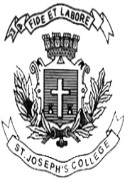  ST. JOSEPH’S COLLEGE ( AUTONOMOUS), BENGALURU-27 III SEMESTER- OPEN ELECTIVE SUBJECTSEMESTER EXAMINATION: DECEMBER 2022IROE 3 – INTRODUCTION TO HUMAN RESOURCE MANAGEMENTTime- 2 hours		                                     	               Max Marks-60This question paper contains three sections and one printed page.SECTION- AAnswer any TEN questions:                                                      (10 x 2= 20 marks)Give the meaning of Human Resource Management.Expand MNC and IHRM.Mention any two types of Transfer.Name any two Indian MNCs in the I.T. Sector.What comes first -Recruitment or selection Process?What is the meaning of Industry?Name any two major Industrial Cities of India.What do you mean by Upskilling of an employee in the organization?Name any two social sciences which is helpful in HRM.Define Promotion.What is the meaning of MNC?Expand e-HRM.SECTION-BAnswer any FIVE questions: 		             	          (5 x 5 =25 marks)What are the  functions of HRM.What are the limitations of Human Resource Audit?Briefly Discuss the selection process of Candidate for Job Role in the OrganizationWhat were the challenges faced by HR managers during the Pandemic Covid-19?Write short notes on types of promotions.What are the Advantages and Disadvantages of External sources of Recruitment?Write short notes on how HRM is an interdisciplinary subject.SECTION-C               Answer any ONE question:                                                                        (15 x 1 =15 marks)Write an essay on Recruitment OR an essay on Selection Process. Write an essay on Transfers.IR0E3 -A-2